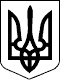 ВЕЛИКОСЕВЕРИНІВСЬКА СІЛЬСЬКА РАДА
КРОПИВНИЦЬКОГО РАЙОНУ КІРОВОГРАДСЬКОЇ ОБЛАСТІДЕВ’ЯТА СЕСІЯ ВОСЬМОГО СКЛИКАННЯРІШЕННЯ від «» липня  2021 року                                                                         № с. Велика СеверинкаКеруючись статтями 25, п. 24 ч.1 ст.26, Закону України «Про місцеве самоврядування в Україні», ст. 12 Податкового кодексу України, враховуючи, Законом України «Про засади державної регуляторної політики у сфері господарської діяльності», враховуючи рекомендації комісії з питань реалізації державної регуляторної політики на території Великосеверинівської ТГ, сільська рада СІЛЬСЬКА РАДА ВИРІШИЛА:1.Встановити на території Великосеверинівської об’єднаної територіальної громади наступні місцеві податки та збори на 2022 рік:1.1.Єдиний податок (ставки та обов’язкові елементи) згідно з додатком 1.1.2.Податок на майно, який складається з:1.2.1.Податку на нерухоме майно, відмінне від земельної ділянки згідно з додатком 2.1.2.2.Земельного податку згідно з додатком 3.1.3.Туристичний збір (ставки та обов’язкові елементи) згідно з додатком 4.2.Затвердити:2.1.Ставки податку на нерухоме майно, відмінне від земельної ділянки, згідно з додатком 2.1 та пільги для фізичних та юридичних осіб, надані відповідно до підпункту 266.4.2 пункту 266.4 статті 266 Податкового кодексу України, за переліком згідно з додатком 2.2;2.2.Ставки земельного податку згідно з додатком 3.1 та пільги для фізичних та юридичних осіб, надані відповідно до пункту 284.1 статті 284 Податкового кодексу України, за переліком згідно з додатком 3.2.3.Всі питання неврегульовані цим рішенням регулюються відповідно до норм Податкового кодексу України та діючого законодавства України.4.Доручити секретарю сільської ради Коломієць Г.С. забезпечити направлення копії цього рішення до Кропивницької ОДПІ Головного управління ДФС у Кіровоградській області та забезпечити оприлюднення цього рішення відповідно до вимог Закону. 5.Дане рішення набуває чинності з 1 січня 2022 року. Вважати такими, що втратили чинність рішення Великосеверинівської сільської ради від 23.06.2020 року №1530, рішення Сознівської сільської ради від 26.06.2020 року №460-24/20, №461-24/20, №462-24/20.6.Контроль за виконанням цього рішення покласти на комісію з питань реалізації державної регуляторної політики на території Великосеверинівської ТГ.Сільський голова 						Сергій ЛЕВЧЕНКОПро встановлення місцевих податків і зборів на території Великосеверинівської територіальної громади на 2022 рік